.PENERAPAN METODE DEMONSTRASI UNTUK MENINGKATKAN PRESTASI BELAJAR MATEMATIKA SISWA KELAS III MI AL GHOZALI PANJEREJO REJOTANGAN TULUNGAGUNGSKRIPSIDiajukan Kepada Sekolah Tinggi Agama Islam Negeri (STAIN) Tulungagung untuk memenuhi salah satu persyaratan dalam menyelesaikan Program Sarjana Strata Satu Pendidikan Islam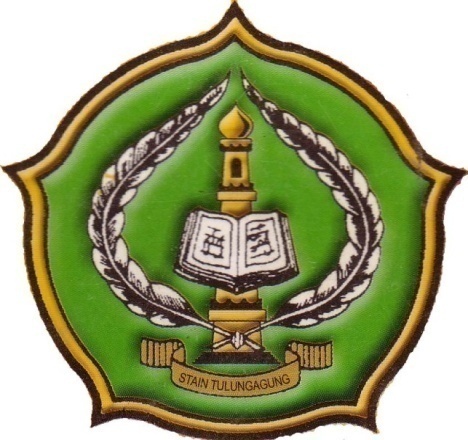 Oleh MIFTAKHUR ROIFAHNIM. 3217083051PROGRAM STUDI PENDIDIKAN GURU MADRASAH IBTIDAIYAHJURUSAN TARBIYAHSEKOLAH TINGGI AGAMA ISLAM NEGERI(STAIN) TULUNGAGUNG2012PERSETUJUAN PEMBIMBINGSkripsi  dengan judul “Penerapan Metode Demontrasi untuk Meningkatkan Prestasi Belajar Matematika Siswa Kelas III MI Al Ghozali Panjerejo Rejotangan Tulungagung” yang ditulis oleh Miftakhur Roifah ini telah diperiksa dan disetujui untuk diujikan.Tulungagung, 15 Juni 2012Pembimbing, Dr. H. Akhyak. M. Ag,NIP. 19671029 199403 1 004HALAMAN PENGESAHANSkripsi dengan judul “Penerapan Metode Demonstrasi untuk Meningkatkan Prestasi Belajar Matematika Siswa Kelas III MI Al Ghozali Panjerejo Rejotangan Tulungagung” yang ditulis oleh Miftakhur Roifah ini telah dipertahankan di depan Dewan Penguji STAIN Tulungagung pada hari Rabu, tanggal 27 Juni 2012 dan dapat diterima sebagai salah satu persyaratan untuk menyelesaikan Program Sarjana Strata Satu dalam Ilmu Pendidikan Islam.Dewan Penguji SkripsiPenguji UtamaDr. Mohamad Jazeri, M. PdNIP. 19691204 200501 1 005Tulungagung, 09 Juli 2012Mengesahkan, STAIN TulungagungKetua,Dr. Maftukhin, M. Ag                                              NIP.19670717 200003 1 002MOTTOArtinya: Hai orang-orang beriman apabila kamu dikatakan kepadamu: "Berlapang-lapanglah dalam majlis", Maka lapangkanlah niscaya Allah akan memberi kelapangan untukmu. dan apabila dikatakan: "Berdirilah kamu", Maka berdirilah, niscaya Allah akan meninggikan orang-orang yang beriman di antaramu dan orang-orang yang diberi ilmu pengetahuan beberapa derajat. dan Allah Maha mengetahui apa yang kamu kerjakan. (Al-Mujaadalah: 11)HALAMAN PERSEMBAHANSkripsi ini penulis persembahkan buat yang memberikan ketegaran jiwa dengan curahan kasih sayang serta cintanya sepenuh hati sehingga penulis mampu menyelesaikan sekripsi:Thank’s to Allah, yang telah memberiku nikmat dan karunia sehingga skripsi ini dapat terselesaikan Ayah ibuku yang senantiasa memberikan do’a dan mendukung dalam setiap langkahkuSaudara-saudaraku yang selalu memberi inspirasi sehingga langkah dalam hidupku begitu berartiPara Guru-Guru dan Dosenku, terimakasih atas ilmu yang  telah engkau berikan, jasa-jasamu takkan pernah kulupakanTeman – teman seperjuangan Prodi PGMI angkatan 2008 STAIN Tulungagung yang selalu bersama dalam suka dan dukaSemua sahabatku yang selalu mendukung dan mmemberikan solusi dalam segala kesulitankuKepala Madrasa dan para dewan guru MI Al-Ghozali yang telah banyak membantu dalam penelitian ini.Civitas Akademika tercinta dan Almamaterku Sekolah Tingkat Tinggi Agama Islam  Negeri (STAIN) TulungagungKATA PENGANTARPuji syukur alhamdulillah penulis panjatkan kehadirat Allah atas segala karunianya sehingga laporan penelitian ini dapat terselesaikan. Sholawat serta salam semoga senantiasa abadi tercurahkan kepada Nabi Muhammad SAW dan umatnya.Sehubungan dengan selesainya penulisan skripsi ini maka penulis mengucapkan terima kasih kepada:Bapak Dr. Maftukhin, M.Ag; selaku Ketua STAIN Tulungagung yang telah memberikan izin kepada penulis untuk mengumpulkan data sebagai bahan penulisan laporan penelitian ini.Bapak Dr. H. Akhyak. M. Ag., selaku pembimbing yang juga telah memberikan pengarahan dan koreksi sehingga penelitian dapat terselesaikan sesuai waktu yang direncanakan.Semua pihak yang telah membantu terselesaikannya penulisan laporan penelitian ini.Dengan penuh harap semoga jasa kebaikan mereka diterima Allah dan tercatat sebagai ‘amal shalih.Akhirnya, karya ini penulis suguhkan kepada segenap pembaca, dengan harapan adanya saran dan kritik yang bersifat konstruktif demi pengembangan dan perbaikan, serta pengembangan lebih sempurna dalam kajian-kajian pendidikan  pada umumnya dan matematika pada khususnya.Semoga karya ini bermanfaat dan mendapat ridla Allah, amiin.Tulungagung,     Juni 2012Penulis,Miftakhur RoifahNIM. 3217083051DAFTAR ISIHALAMAN SAMPUL………………………………………………………...  i  	HALAMAN  PERSETUJUAN……………………………………………....  iiHALAMAN PENGESAHAN..…………………………………………….…  iiiHALAMAN MOTTO……………..……………………………………...…...  ivHALAMAN PERSEMBAHAN…….……………………………………........  vKATA PENGANTAR………………………………………………………....  viDAFTAR ISI……………………………………………………………...…..  viiiDAFTAR TABEL……………………………………………………………..  xiiDAFTAR LAMPIRAN……………………………………………………….  xiiiABSTRAK …………………………………………………………………....  xvBAB I:     PENDAHULUANLatar Belakang Masalah………………………………………..   1Rumusan Masalah……………………………………………....   9Tujuan Penelitian……………………………………………….  10Manfaat Penelitian……………………………………………...  10Penegasan Istilah……………………………………………….   11Lokasi Penelitian……………………………………………….   13Hipotesis Tindakan……………………………………………..   13Sistematika Pembahasan……………………………………….   14BAB II:  KAJIAN PUSTAKAHakikat Pembelajaran Matematika............................................    15Proses Belajar Mengajar Matematik …………………… …....    22Belajar...........................………………………………..….    22Mengajar Matematika.............…………......……………...    28Proses Belajar Mengajar Matematika....………………......    29Metode Demonstrasi dalam Pembelajaran Matematika............    33Prestasi Belajar........................................………………….….    39Pengertian Prestasi Belajar...................................................    39Faktor-Faktor yang Mempengaruhi Prestasi Belajar............    41Peneliti Pendahulu......................................................................      47BAB III :  METODE  PENELITIANPola Tindakan Kelas.........………………………………..….     48Subjek Penelitian………………………………………..…...     51Data dan Sumber Data…………………………………….....     51Teknik Pengumpulan Data … …………………………....…      53Analisis Data…………………………………………............     55Tahap-Tahap Penelitian…………………………… ……......     59BAB IV :  LAPORAN HASIL PENELITIANDeskripsi Obyek  Penelitian……………………………....…    64Sejarah singkat berdirinya MI Al Ghozali Panjerejo Rejotangan Tulungagung .......................................................................    64Visi, Misi, dan Tujuan  MI Al Ghozali Panjerejo Rejotangan Tulungagung ......................................................................     69Struktur Organisasi .............................................................    71Keadaan Guru, Siswa, Sarana prasara................................      72 Paparan Data…………………………………........................    75Paparan Data Pratindakan (Refleksi Awal).........................    75Paparan Data Tindakan (Siklus I).......................................     80Paparan Data Tindakan (Siklus II) .....................................     92Temuan...................................................................................     102Pembahasan............................................................................     103Proses Pembelajaran dengan Menggunakan Metode Demonstrasi.......................................................................     103Respon siswa Terhadap Pembelajaran Melalui Metode Demonstrasi  .....................................................................      104Prestasi Belajar Siswa Setelah Diterapkan  Pembelajaran dengan Metode Demonstrasi ..........................................................      104 BAB V: PENUTUPKesimpulan…………………………………………………     106Saran-Saran………………………………………………....     107DAFTAR RUJUKANLAMPIRAN-LAMPIRANDAFTAR TABELTabel 3.1 tabel kriteria penilaianTabel 4.1 tabel daftar guru MI AL-Ghozali PanjerejoTabel 4.2  Data siswa kelas III  MI AL-Ghozali PanjerejoTabel 4.3  Buku-buku pelajaran untuk siswaTabel 4.4  Sarana sekolahTabel 4.5 Analisis Hasil PretestTabel 4.6 Analisis hasil post test 1 pada siklus 1Tabel 4.7 Hasil pengamatan aktivitas peneliti pada siklus 1 pertemuan 1Tabel 4.8  Hasil pengamatan aktivitas siswa pada siklus 1 pertemuan 1Tabel 4.9  Hasil pengamatan aktivitas peneliti pada siklus 1 pertemuan 2Tabel 4.10  Hasil pengamatan aktivitas siswa pada siklus 1 pertemuan 2Tabel 4.11Hasil wawancara siklus 1  Tabel 4.12  Skor kelompok mata pelajaran matematika kelas IIITabel 4.13  Analisis hasil post test 2 pada siklus 2Tabel 4.14  Hasil pengamatan aktivitas peneliti pada siklus 2Tabel 4.15  Hasil pengamatan aktivitas siswa pada siklus 2Tabel 4.16 Hasil wawancara siklus 2DAFTAR LAMIRANLampiran 1 Rencana Pelaksanaan Pembelajaran Siklus 1 Pertemuan 1 dan 2Lampiran 2 Rencana Pelaksanaan Pembelajaran Siklus 2Lampiran 3 Jadwal PenelitianLampiran 4 Soal PretestLampiran 5 Kunci Jawaban Pre testLampiran 6 Hasil Pre testLampiran 7 Soal Post Test 1Lampiran 8 Kunci Jawaban Post Test 1Lampiran 9 Hasil Post Test 1Lampiran 10 Soal Post Test 2Lampiran 11 Kunci Jawaban Post Test 2Lampiran 12 Hasil Post Test 2Lampiran 13 Lembar Observasi Peneliti Siklus 1 Pertemuan 1Lampiran 14 Lembar Observasi Siswa Siklus 1 Pertemuan 1Lampiran 15 Lembar Observasi Peneliti Siklus 1 Pertemuan 2Lampiran16 Lembar Observasi Siswa Siklus 1 Pertemuan 2Lampiran 17 Lembar Observasi Peneliti Siklus 2Lampiran 18 Lembar Observasi Siswa Siklus 2Lampiran 19 Denah Lokasi PenelitianLampiran  20 Foto PenelitianLampiran  Pernyataan Keaslian TulisanLampiran Biodata PenulisLampiran Surat Pemberian Izin PenelitianLampiran Surat Keterangan PenelitianLampiran Kartu BimbinganLampiran Permohonan Izin PenelitianLampiran Surat Permohonan Bimbingan SkripsiABSTRAKSkripsi dengan judul “Penerapan Metode Demonstrasi untuk Meningkatkan Prestasi Belajar Matematika Siswa Kelas III MI Al Ghozali Panjerejo Rejotangan Tulungagung” ini ditulis oleh Miftakhur Roifah dibimbing oleh Dr. H. Akhyak. M. Ag. Kata kunci:Prestasi Belajar Siswa, Metode DemonstrasiPenelitian dalam skripsi ini dilatarbelakangi oleh  adanya permasalahan yang sering terjadi dalam proses pembelajaran, terutama pada mata pelajaran matematika, dalam pembelajaran matematika guru kurang memperhatikan penggunaan metode dalam menyampaikan materi pelajaran, padahal penggunaan metode yang menarik dan tepat dapat meningkatkan prestasi belajar siswa itu sendiri. Metode pembelajaran memiliki arti penting dalam dunia pendidikan, berhasil tidaknya proses pembelajaran tergantung dari metode yang digunakan. Matematika merupakan merupakan mata pelajaran yang memiliki sifat khas bila dibandingkan dengan mata pelajaran yang lain, tentu sangat sulit jika hanya diajarkan dengan menggunakan metode ceramah yang sering digunakan oleh sebagian besar guru, sehingga membutuhkan metode yang mampu menarik minat siswa untuk belajar matematika. Rumusan masalah dalam penulisan skripsi ini adalah (1) Bagaimana penerapan metode demonstrasi dalam meningkatkan prestasi belajar matematika siswa kelas III MI Al Ghozali Panjerejo Rejotangan Tulungagung? (2) Bagaimana prestasi belajar siswa dengan menggunakan metode demonstrasi pada mata pelajaran matematika  siswa kelas III MI Al Ghozali Panjerejo Rejotangan Tulungagung materi pecahan? Adapun yang menjadi tujuan penelitian ini adalah (1) Untuk mendiskripsikan penggunaan metode demonstrasi dalam meningkatkan prestasi belajar matematika  siswa kelas III MI Al Ghozali Panjerejo Rejotangan Tulungagung. (2) Untuk mengetahui prestasi belajar siswa dengan menggunakan metode demonstrasi pada mata pelajaran matematika  siswa kelas III MI Al Ghozali Panjerejo Rejotangan Tulungagung materi pecahan .Skripsi ini bermanfaat bagi penulis untuk menambah pengalaman serta wawasan dalam bidang penulisan maupun penelitian. Bagi MI Al Ghozali Panjerejo Rejotangan Tulungagung sebagai sumbangan pemikiran dalam rangka peningkatan mutu kualitas pengajaran, baik bagi guru maupun lembaga pendidikan. Bagi para pembaca sebagai bahan masukan atau referensi yang cukup berarti.Metode pengumpulan data yang digunakan dalam penelitian ini adalah metode tes, metode observasi, metode wawancara, metode catatan lapangan. Metode test digunakan untuk memperoleh data berupa prestasi belajar siswa,  metode observasi digunakan untuk memperoleh data berupa kegiatan peneliti dan siswa dalam proses pembelajaran, metode wawancara digunakan untuk memperoleh data berupa respon siswa terhadap pembelajaran dengan metode demonstrasi, sedangkan catatan lapangan digunakan untuk mencatat hal-hal penting yang tidak terdapat pada lembar observasi.Setelah peneliti mengadakan penelitian dengan menggunakan metode demonstrasi pada mata pelajaran matematika, ternyata prestasi belajar siswa meningkat. Ini terbukti dari nilai pre test yang diperoleh (55,12)  dengan presentase ketuntasan 54%, post test siklus 1 (75,60) dengan presentase ketuntasan 71% , post test siklus 2 (82,19) dengan presentase ketuntasan 93% .